Тема: «Кости лицевого черепа»Все ответы писать от руки. Тесты – нет.Задание 1. Тестовые задания по теме (выделить правильные ответы).1. в образовании мозгового отдела черепа принимает  участие кость1) носовая 2) клиновидная 3) верхняя челюсть 4) сошник2. часть, выделяемая у лобной кости1) лобная чешуя2) большое крыло3) турецкое седло4) верхний сагиттальный край3. на наружной поверхности лобной чешуи расположено анатомическое образование1) затылочный гребень2) лобный бугор 3) решетчатая вырезка 4) нижняя выйная линия4. на латеральной части затылочной кости расположено анатомическое образование1) борозда сигмовидного синуса2) яремный отросток3) лобная пазуха 4) зрительный канал5. решетчатая кость имеет1) перпендикулярную пластинку2) глазничную часть3) носовую часть4) чешуйчатую часть6. турецкое седло расположено1) на локтевой кости2) на большеберцовой кости3) на клиновидной кости4) на лобной кости7. на решетчатой кости имеется1) слепое отверстие2) нижняя носовая раковина3) петушиный гребень4) слезная борозда8. лобная кость принимает участие В образовании стенок полостей висцерального (лицевого) черепа1) полости носа2) полости рта3) глазницы4) крыловидно-небной ямки9. в образовании передней черепной ямки участвует1) нижняя носовая раковина2) сошник3) лобная кость4) небная кость10. воздухоносные кости лицевого отдела черепа 1) затылочная 2) теменная		 3) подъязычная 4) решётчатая 11. кость мозгового черепа, не имеющая чешуи1) теменная2) затылочная3) лобная4) клиновидная12. затылочная кость содержит вырезку 1) теменную2) затылочную3) яремную4) клиновидную13. крыловидный отросток состоит из пластинок 1) передней и задней2) медиальной и латеральной3) левой и правой4) наружной и внутренней14. гипофизарная ямка находится1) на малых крыльях клиновидной кости2) на больших крыльях клиновидной кости3) на дне турецкого седла клиновидной кости4) на крыловидных отростках клиновидной кости15. пространство между малыми и большими крыльями клиновидной кости1) нижняя глазничная щель2) каменисто-барабанная щель3) овальное отверстие4) верхняя глазничная щель16. воздухоносной является кость1) теменная2) нижняя челюсть3) клиновидная4) скуловая17. большое крыло клиновидной кости имеет поверхностей1) 22) 43) 54) 118. на большом крыле клиновидной кости не существует1) круглое отверстие2) остистое отверстие3) овальное отверстие4) подбородочное отверстиеЗадание 2.Ситуационные задачи по теме (ответы письменно!)1. Травматическое повреждение головы затронуло область большого крыла клиновидной кости с нарушением целостности сосудов и нервов, проходящих через его отверстия.	1. Перечислите отверстия, находящиеся в большом крыле клиновидной кости?2. Как эти отверстия расположены друг относительно друга?2. Осмотр трупа человека показал, что причиной смерти явилось воспалительное поражение мозговых оболочек, которое явилось следствием распространения гнойного процесса в полость черепа из затылочной области через расположенный в этой области венозный выпускник (канал).1. Как называется этот канал?2. Где открывается отверстие этого канала на наружной поверхности затылочной кости?3. Судебно-медицинское исследование при травме головы выявило повреждение в зоне рваного отверстия, что сопровождалось повреждением жизненно важных образований, проходящих через это отверстие. В связи с этим, укажите:1. Какие кости ограничивают рваное отверстие?2. Почему это отверстие получило такое название?Задание 3. Подписать от руки все образования по теме занятия по-латыни (только отверстия, каналы, борозды!)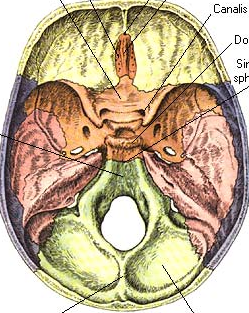 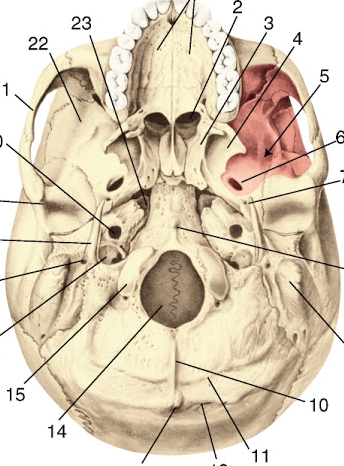 